ETUI aisbl is financially supported by the European Union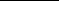 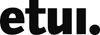 Course: “Mobility/migration on European labour markets”1152.028Dates: 27 February -2 March 2012		Venue: Lisbon, PortugalTimeMonday27.02Tuesday28.02Wednesday29.02Thursday01.03Friday02.0308.00BreakfastBreakfastBreakfastBreakfast09.00./. 30’WelcomePresentationParticipants CourseETUC and ETUITransitional measures in the aftermath of the crisisPresentationDebates- Report back- DiscussionDemographic changes, Labour market shortages and migration flows  Presentation DebatesTrade union actions /experience for assistance to migrants: Presentation ETUCSIPTU caseRoundtable debatesReport backDebatesConclusionsEvaluation12.30LunchLunchLunchLunch14.00./. 30’17.30ArrivalDeveloping an European trade union identity on migration issues Working groupsWhat impact of EU legislation on labour market and  trade union role- updates on EU legislationPresentationdebatesTrade union action planWorking groupDeparture19h00DinnerCultural DinnerDinnerDinner in the city